Excerpts taken from:	Sept. 17: The Real Facts about ArcelorMittal’s ProposalArcelorMittal has proposed a three-year labor agreement that attacks many of the hard won benefits that we have achieved over the years. USW members have fought for generations to negotiate fair wages, incentives, health insurance, pensions, overtime pay, supplemental unemployment benefits (SUB), sickness and accident benefits (S&A), layoff minimization, scheduling and many other protections that make our workplaces safer and give us a stronger voice on the job.The company would like us to believe that its latest contract proposal is acceptable and fair, but this is a deceitful characterization. The company wants us to ignore a very important fact – its concessionary demands would more than wipe out any pay increases the company has proposed.They have attacked our security and “safety net” provisions. They have even failed to address some of our non-economic proposals and ignored most of the local issues we have brought to the table.ArcelorMittal is trying to convince us that we should ignore how profitable the company is now and accept major concessions for the sake of “sustainability” because the industry has faced downturns in the past – conveniently overlooking the critical fact that the flexibility of our contracts has enabled the company to survive the tough times and thrive now that the market has rebounded.The company’s proposal is not fair, and its demands for huge concessions are not necessary.This plan would devastate current and future retirees.The concessions don’t end with health care.There are many other concessionary pieces to ArcelorMittal’s proposal:Proposed increased contributions to Steelworker Pension Trust (SPT) and increases to the multiplier for those covered by a Defined Benefit Pension do not provide meaningful pension improvements.They want to eliminate the Hot-Rolled Steel Bonus program.They want employees who are in Labor Grade 1 not to be eligible for incentive payments.They have proposed a cap on vacation pay which would lower the amount of weekly vacation pay. This cap affects more than 2,000 of our sisters and brothers and as the contract goes forward it would lower the vacation pay of many others.They want to eliminate SUB benefits for members who have less than three years of service. For remaining members who are laid off and receiving SUB benefits and then return to work, they would have to work two weeks to restore one week of benefits in advance of a subsequent layoff.The company wants the ability to force employees to use and/or change scheduled vacations for shutdown outages.They want us to be required to attend safety meetings outside the regular workday and work week.The company has proposed that if an employee calls off or does not work as scheduled, they would be disqualified from overtime payments for the rest of the week.They demand that should the health care “Cadillac Tax” provision go into effect the health care plan benefits will be reduced to avoid the company paying a penalty.We must reject this proposal and show management we are united.Unfortunately, ArcelorMittal management does not seem to respect our contributions to the company’s current financial health or recognize the sacrifices we have already made in the name of sustainability. This proposal is extremely unfair in terms of the costs it imposes and the wages it offers during its term.We have not worked and sacrificed to save the industry and these facilities for the company to force us to accept dramatic cost shifting and wage packages that are far below what we have earned and deserve.The USW is prepared to negotiate a responsible settlement, but we are not buying into or playing their game. In order to do that, we must show management that USW members are prepared to fight.Our proposals are fair and reasonable.Our wage proposals have been consistent with gains within the manufacturing sector, and considering we took a wage freeze in 2015 when the industry and the company were not profitable, we are clearly justified in our demand. Unfortunately, the company’s offer is only half way there.We have made other demands that fix many of the issues we deal with every day on the shop floor, from local issues to issues that improve our quality of life, recognition for the sacrifices of our brothers and sisters who serve in the military and improved profit sharing. Most of them are being ignored by the company, but none of them unaffordable or unreasonable!It is now clear that membership authorization for a strike is necessary. We do not want a fight, but we will not stand by while the company makes huge profits and at the same time demands the lowering of our standards of living!B.A.’s report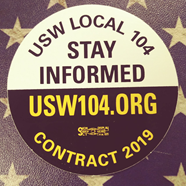 USW LOCAL 104CommunicationAugust 14, 2018Local 104 Members;	As you are aware, we are currently 9 months away from the expiration of our Collective Bargaining Agreement. The Local 104 Negotiating Committee has already begun to prepare for the upcoming months ahead. As always the Locals intention will be to bargain, and fight if necessary, for a fair and equitable contract for all active, retired, and future members.. What attitude Alcoa will bring to the table in May is still unknown, but we do know the benefit and the strength that comes from a membership that is financially prepared.  It is for this reason, that we ask each and every member to create their own "I am preparing for 2019 fund" by saving money each paycheck. The strength and power of Local 104, like all Union's, is 100 %  a result of the solidarity, unity and activism of its members. Whether it's putting money back, volunteering for one of the multiple committees that will be put in place leading up to contract expiration, or taking part in the plant wide acts of solidarity, We are confident that every member, as always, will do their part to ensure that we are prepared for what lies ahead.In solidarity.Tim Underhill								Chris HornBusiness Agent								President2018 Labor Day CelebrationTo All,Thank you to all those who came to celebrate all working, and retired, men and women on Labor Day in Boonville.  Whether you came to the fairgrounds the days before the celebration to help us prepare, maybe you enjoyed the events and the FREE rides, or you just came on Monday for the parade and meal THANK YOU THANK YOU THANK YOU! We will be working on the float and trailers to get them ready for next year.  We will be setting up some weekend to work on them at the hall when the weather gets a bit cooler.  Contact me, Brandon, or the hall and I will set a date when I have some willing volunteers.There are some parade tshirts available at the hall.  All we have left are large and extra large, they are $5.00.Again, Thank You and see you next year.Cheryl and BrandonHealthcare UpdateOur benefits will pay 100% of Wellness visits.  This includes an annual physical and a colonoscopy.  These services are paid at 100%, however, when you have a colonoscopy Highmark continues to process the Anesthesia as ‘Out of Network’.  If you receive a bill for this service, contact the union hall and we will do our best to correct this issue.George K. BarnettUSW Local 104 BenefitsMid-term Elections Nov 6Indiana		October 9, 2018  Voter Registration ENDS	October 10, 2018 First day to vote absentee in-person		October 29, 2018 Deadline for absentee-by-mail applicationKentucky	October 9, 2018 Voter Registration ENDS 	October 30, 2018 Deadline for absentee-by-mail application